TRAVEL QUESTIONNAIREI have no reason to think I might be pregnant.  I have received information on the risks and benefits of the vaccines recommended and have had the opportunity to ask questions.  I consent to the vaccines being given.Signed: ……………………………………………………… Date: ……………………………….. Main Surgery: Istead Rise Surgery, Worcester Close, Istead Rise, GRAVESEND, Kent DA13 9LBTelephone:    0300 456 2305Telephone:      01474 247003Fax:                01474 831159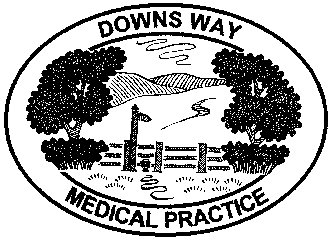 Dr David J PayneDr Devinder S MahilDr Tariq S HussainDr Rupal PatelDr Reena JacobDr Hajane JeyabalasingamMrs Zara J WilliamsonMr Keith D FullerVAT registration No: 879 1358 76Personal detailsName:Easiest contact telephone no.:E Mail:Personal detailsName:Easiest contact telephone no.:E Mail:Personal detailsName:Easiest contact telephone no.:E Mail:Date of birth:Male [  ]    Female [  ]Date of birth:Male [  ]    Female [  ]Date of departure:Return date or overall length of trip:Date of departure:Return date or overall length of trip:Country & location to be visitedLength of stayLength of stayLength of stayAway from medical help at destination, if so, how remote?1.2.3.Please tick as appropriate below to best describe your tripPlease tick as appropriate below to best describe your tripPlease tick as appropriate below to best describe your tripPlease tick as appropriate below to best describe your tripPlease tick as appropriate below to best describe your trip  Holiday                             Staying in hotel               Back packing              School trip Business Trip                    Cruise                              Camping/hostels         Other  Volunteer Work               Safari                                Adventure  Healthcare Worker           Pilgrimage                      Diving                                                Medical tourism             Visiting friends/family  Holiday                             Staying in hotel               Back packing              School trip Business Trip                    Cruise                              Camping/hostels         Other  Volunteer Work               Safari                                Adventure  Healthcare Worker           Pilgrimage                      Diving                                                Medical tourism             Visiting friends/family  Holiday                             Staying in hotel               Back packing              School trip Business Trip                    Cruise                              Camping/hostels         Other  Volunteer Work               Safari                                Adventure  Healthcare Worker           Pilgrimage                      Diving                                                Medical tourism             Visiting friends/family  Holiday                             Staying in hotel               Back packing              School trip Business Trip                    Cruise                              Camping/hostels         Other  Volunteer Work               Safari                                Adventure  Healthcare Worker           Pilgrimage                      Diving                                                Medical tourism             Visiting friends/family  Holiday                             Staying in hotel               Back packing              School trip Business Trip                    Cruise                              Camping/hostels         Other  Volunteer Work               Safari                                Adventure  Healthcare Worker           Pilgrimage                      Diving                                                Medical tourism             Visiting friends/familyPersonal medical historyPersonal medical historyPersonal medical historyPersonal medical historyPersonal medical historyDo you have any allergies for example to eggs, antibiotics, nuts or latex?Do you have any allergies for example to eggs, antibiotics, nuts or latex?Do you have any allergies for example to eggs, antibiotics, nuts or latex?Do you have any allergies for example to eggs, antibiotics, nuts or latex?Do you have any allergies for example to eggs, antibiotics, nuts or latex?Have you ever had a serious reaction to a vaccine given to you before?Have you ever had a serious reaction to a vaccine given to you before?Have you ever had a serious reaction to a vaccine given to you before?Have you ever had a serious reaction to a vaccine given to you before?Have you ever had a serious reaction to a vaccine given to you before?Have you recent undergone radiotherapy, chemotherapy or steroid treatment?Have you recent undergone radiotherapy, chemotherapy or steroid treatment?Have you recent undergone radiotherapy, chemotherapy or steroid treatment?Have you recent undergone radiotherapy, chemotherapy or steroid treatment?Have you recent undergone radiotherapy, chemotherapy or steroid treatment?Women only: Are you pregnant or planning pregnancy or breastfeeding?Women only: Are you pregnant or planning pregnancy or breastfeeding?Women only: Are you pregnant or planning pregnancy or breastfeeding?Women only: Are you pregnant or planning pregnancy or breastfeeding?Women only: Are you pregnant or planning pregnancy or breastfeeding?Please write below any further information which may be relevantPlease write below any further information which may be relevantPlease write below any further information which may be relevantPlease write below any further information which may be relevantPlease write below any further information which may be relevantFOR OFFICIAL USE FOR OFFICIAL USE FOR OFFICIAL USE FOR OFFICIAL USE FOR OFFICIAL USE FOR OFFICIAL USE FOR OFFICIAL USE Patient name:Patient name:Patient name:Patient name:Patient name:Patient name:Patient name:Travel risk assessment performed:      Yes  [  ]      No [  ]Travel risk assessment performed:      Yes  [  ]      No [  ]Travel risk assessment performed:      Yes  [  ]      No [  ]Travel risk assessment performed:      Yes  [  ]      No [  ]Travel risk assessment performed:      Yes  [  ]      No [  ]Travel risk assessment performed:      Yes  [  ]      No [  ]Travel risk assessment performed:      Yes  [  ]      No [  ]Travel vaccinations recommended for this tripTravel vaccinations recommended for this tripTravel vaccinations recommended for this tripTravel vaccinations recommended for this tripTravel vaccinations recommended for this tripTravel vaccinations recommended for this tripTravel vaccinations recommended for this tripDisease protectionYESYESNOPatient declinedVaccinationPatient declinedVaccinationVaccine name, dose & schedule To Pay and costTo Pay and costTo Pay and costTo Pay and costTo Pay and costHepatitis A2 dosesNo costNo costNo costNo costNo costHepatitis B 3 doses£99.00 for course£99.00 for course£99.00 for course£99.00 for course£99.00 for courseHep A/B Combi3 dosesNo costNo costNo costNo costNo costTyphoid1 doseNo costNo costNo costNo costNo costCholera2 doses£56.00 for course£56.00 for course£56.00 for course£56.00 for course£56.00 for courseTetanus/Dip/Polio1 doseNo costNo costNo costNo costNo costMeningitis ACWY (Travel only)1 dose£40.00£40.00£40.00£40.00£40.00Yellow Fever1 dose + cert£60.00£60.00£60.00£60.00£60.00Rabies3 doses£165.00 for course£165.00 for course£165.00 for course£165.00 for course£165.00 for courseJapanese B Encephalitis2 doses£160.00 for course£160.00 for course£160.00 for course£160.00 for course£160.00 for courseTick B Encephalititis3 doses£165.00 for course£165.00 for course£165.00 for course£165.00 for course£165.00 for courseMMR2 dosesNo costNo costNo costNo costNo costTravel advice and leaflets given as per travel protocolTravel advice and leaflets given as per travel protocolTravel advice and leaflets given as per travel protocolTravel advice and leaflets given as per travel protocolTravel advice and leaflets given as per travel protocolTravel advice and leaflets given as per travel protocolTravel advice and leaflets given as per travel protocolFood, water & personal Hygiene adviceFood, water & personal Hygiene adviceTraveller’s diarrhoeaTraveller’s diarrhoeaTraveller’s diarrhoeaBlood & bodily fluid infection risks eg, Hepatitis BBlood & bodily fluid infection risks eg, Hepatitis BInsect bite preventionInsect bite preventionInsect bite preventionAnimal bitesAnimal bitesAccidentsAccidentsAccidentsInsuranceInsuranceAir travelAir travelAir travelSun & heat protectionSun & heat protectionWebsitesWebsitesWebsitesZika Virus informationZika Virus informationTravel record card suppliedTravel record card suppliedTravel record card suppliedOtherOtherOtherOtherOtherOtherOtherOtherOtherMalaria prevention advice and malaria chemoprophylaxisMalaria prevention advice and malaria chemoprophylaxisMalaria prevention advice and malaria chemoprophylaxisMalaria prevention advice and malaria chemoprophylaxisMalaria prevention advice and malaria chemoprophylaxisMalaria prevention advice and malaria chemoprophylaxisMalaria prevention advice and malaria chemoprophylaxisMalaria prevention advice and malaria chemoprophylaxisMalaria prevention advice and malaria chemoprophylaxisChloroquine & proguanilChloroquine & proguanilAtovaquone + proguanilAtovaquone + proguanilAtovaquone + proguanilChloroquineChloroquineMefloquineMefloquineMefloquineDoxycyclineDoxycyclineMalaria advice leaflet givenMalaria advice leaflet givenMalaria advice leaflet givenFurther informationFurther informationFurther informationFurther informationFurther informationFurther informationFurther informationFurther informationFurther information